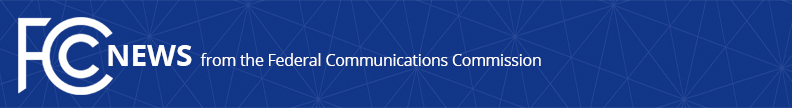 Media Contact: Michael Scurato, (202) 418-2083michael.scurato@fcc.govFor Immediate ReleaseCOMMISSIONER STARKS ANNOUNCES NEW STAFFWASHINGTON, July 22, 2019—Today, Commissioner Geoffrey Starks announced the appointment of Alisa Valentin as his Special Advisor.  The following statement can be attributed to Commissioner Starks:“I’m excited that Alisa is joining my team.  She brings a strong background of leadership on the issue of internet inequality and, as a native of South Georgia, has personal experience with the impact of the digital divide on rural Americans, particularly in communities of color.  I look forward to benefiting from her insights and working with her in the days ahead.”Ms. Valentin joins Commissioner Starks’s office from Public Knowledge, where she was a Communications Justice Policy Fellow, focusing on broadband deployment and access issues.  Previously, Ms. Valentin served as a legislative fellow with the office of Congresswoman Yvette Clarke (D-NY) and an intern in FCC Commissioner Mignon Clyburn’s office.  Ms. Valentin holds a Ph.D. from Howard University in Communications, Culture and Media Studies, as well as a Master of Science in Journalism from Northwestern University and a B.S. in Telecommunications from the University of Florida.###
Office of Commissioner Geoffrey Starks: (202) 418-2500ASL Videophone: (844) 432-2275TTY: (888) 835-5322Twitter: @GeoffreyStarkswww.fcc.gov/about/leadership/geoffrey-starks  This is an unofficial announcement of Commission action.  Release of the full text of a Commission order constitutes official action.  See MCI v. FCC, 515 F.2d 385 (D.C. Cir. 1974).